                   CIRCULAR                                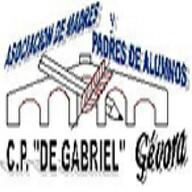 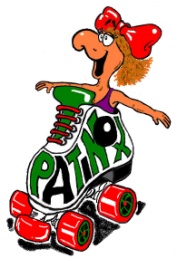 ESCUELAS DE PATINAJE DE PATINAJE DE GEVORA. AMPA Y PATINOXEstimados padres. Como esta es la primera temporada os iremos aconsejando sobre todas las cuestiones que desconozcáis e iremos informando sobre la evolución de la actividad, así como ocasiones en festivales, exhibiciones para que gocéis con el avance de los peques.1-Hay varias  tiendas que dicen que saben del material de este deporte, pero en estas últimas semanas ha llegado a nuestros oídos que los precios que tienen son astronómicos y tampoco son profesionales consagrados de este deporte. Por ejemplo, cobrar por unas fundas 8,00€ es un robo a mano armada, más de 5,00€ jamás se ha pagado. Hay una tienda nueva cerca de la estación de bus de Badajoz, que están vendiendo material muy, muy caro y no merece la pena pagar de más, cuando en otros sitios nos lo venden a su precio. 2-Nosotros no tenemos tienda alguna, pero después de tantos años, conocemos los precios, el material y las tiendas adecuadas. Por ello aconsejamos las más adecuadas:Doctor Patin, 91 6737188. Para fundas, maillot equipación del equipo Patinox (por si alguien lo deseara) y patines rosas o blancos de iniciación. Si alguien quiere algo, que lo comente a compañeros y lo pueden pedir todos juntos y así lo mandan a una casa con portes pagados.Marcar Sport, mejor por e-mail:patoquei@gmail.com. Su teléfono: 00351 965 056 240.3-Tenemos pensado hacer un festival de navidad, pero necesitamos saber quienes desearían participar para empezar a organizarlo. De manera que entre el miércoles y el jueves de la semana que viene, os rogamos comuniquéis quienes participarían.Hemos pensado que como actuarán por grupos, tanto en juegos didácticos, como en coreos técnicas, sería estupendo que fueran todos vestidos iguales. Como el resto de nuestros alumnos. Llevarán una camiseta serigrafiada con logo del equipo y nombre de cada patinador. Y es mucho más barato que vestirles de otro modo, con más equipo o maillots. Llevarían esa camiseta y unas mallas normales azul marino. Sino se tienen, pues negras. Las camisetas nos las cobran a 5,50€. NO ES OBLIGATORIO, SOLO ACONSEJAMOS PARA QUE TODOS VAYAN IGUALES Y SE SIENTAN PARTE DEL EQUIPO. Quien la desee debe encargarla como tarde el 10 de noviembre para que estén a tiempo.4- Habíamos pensado facilitar un número de cuenta para el abono de la cuota, pero como por cajero no se pueden ingresar monedas, al final hemos decidido que seguiremos igual, el primer día de clase de cada mes, se pondrá un monitor en la puerta cobrando las cuotas y así puedan continuar en la actividad.